Continued on next pageContinued on next page		Continued on next pageContinued on next pageContinued on next pageContinued on next pageOverview:This document provides a brief outline for the Advanced Practice Provider (APP) Student to preceptor note workflow. This workflow provides appropriate regulatory compliance to support the preceptor to sign notes written by APP Students.This document provides a brief outline for the Advanced Practice Provider (APP) Student to preceptor note workflow. This workflow provides appropriate regulatory compliance to support the preceptor to sign notes written by APP Students.APP Student Workflow – Submit a Note to a PreceptorAPP Student Workflow – Submit a Note to a PreceptorAPP Student Workflow – Submit a Note to a PreceptorStepActionActionClick the Sign/Submit button.Students are required to choose a preceptor for verifying signature.Click the Sign/Submit button.Students are required to choose a preceptor for verifying signature.Select a preceptor to submit the note to for endorsement.In Dynamic Documentation (Dyn Doc):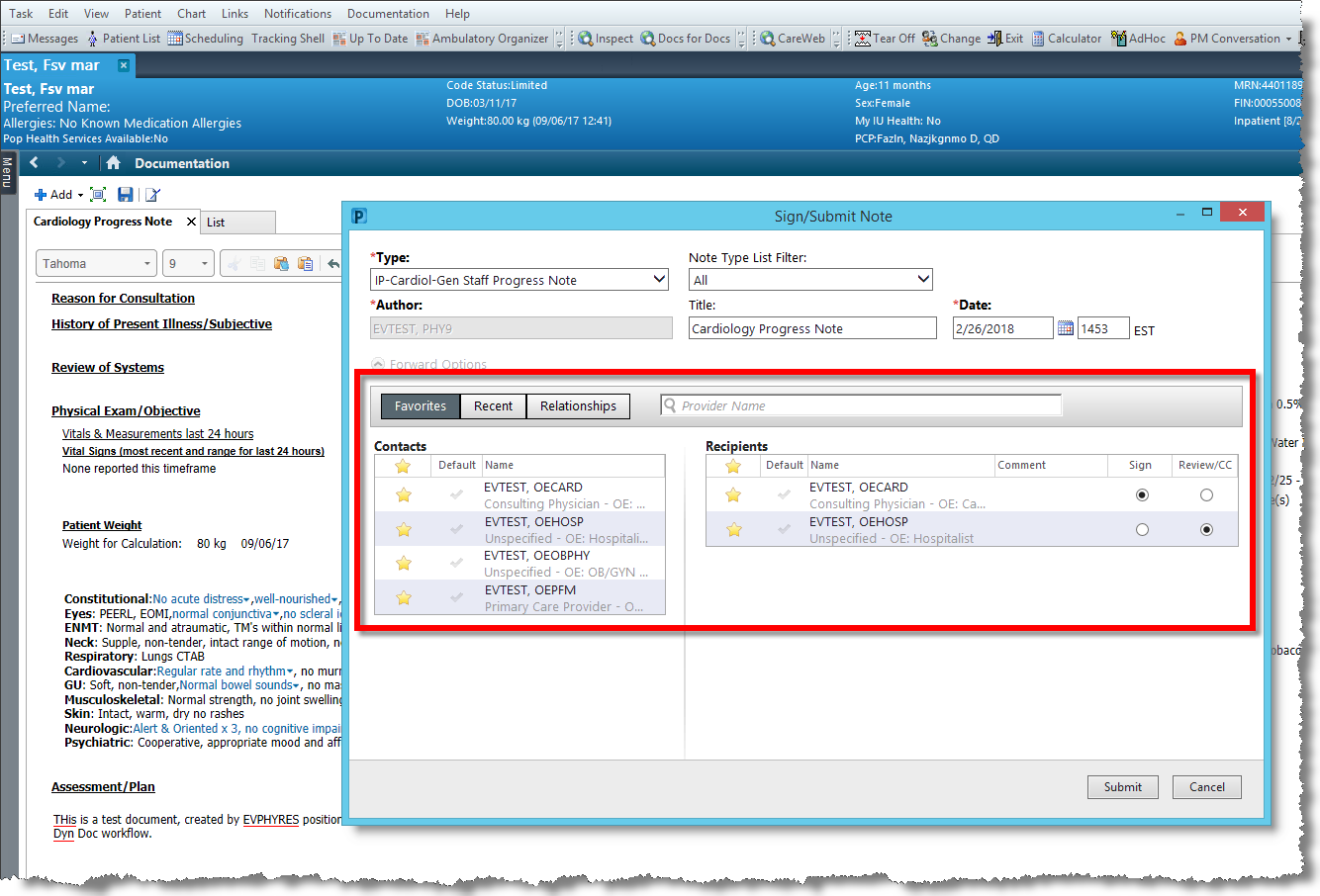 Select a preceptor to submit the note to for endorsement.In Dynamic Documentation (Dyn Doc):APP Student Workflow – Submit a Note to a Preceptor (continued)APP Student Workflow – Submit a Note to a Preceptor (continued)StepAction(continued)In PowerNote: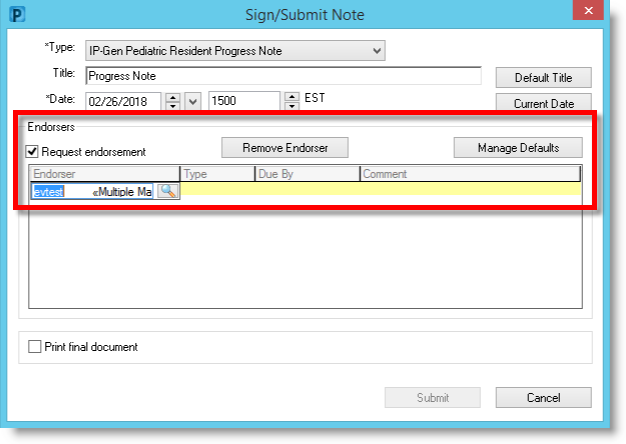 Click the Submit button (there is no Sign button).When submitted by the APP Student, the note is placed in an (Unauth) – ”Unauthenticated” – status, remains visible to other users in Workflow and displays a “Preliminary Report” heading when opened.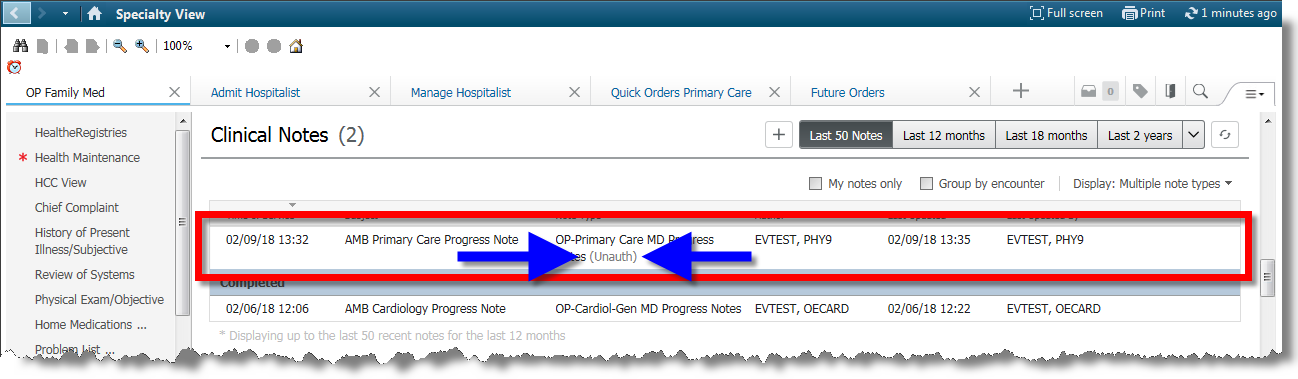 Note Statuses Meanings	“In progress” 	– Author is still writing note.	“Unauthorized” 	– App Student has submitted note to preceptor.	“Completed” 	– Authentication signature from preceptor has been completed.Note Statuses Meanings	“In progress” 	– Author is still writing note.	“Unauthorized” 	– App Student has submitted note to preceptor.	“Completed” 	– Authentication signature from preceptor has been completed.Preceptor Workflow – Make Changes and/or Corrections to a PowerNote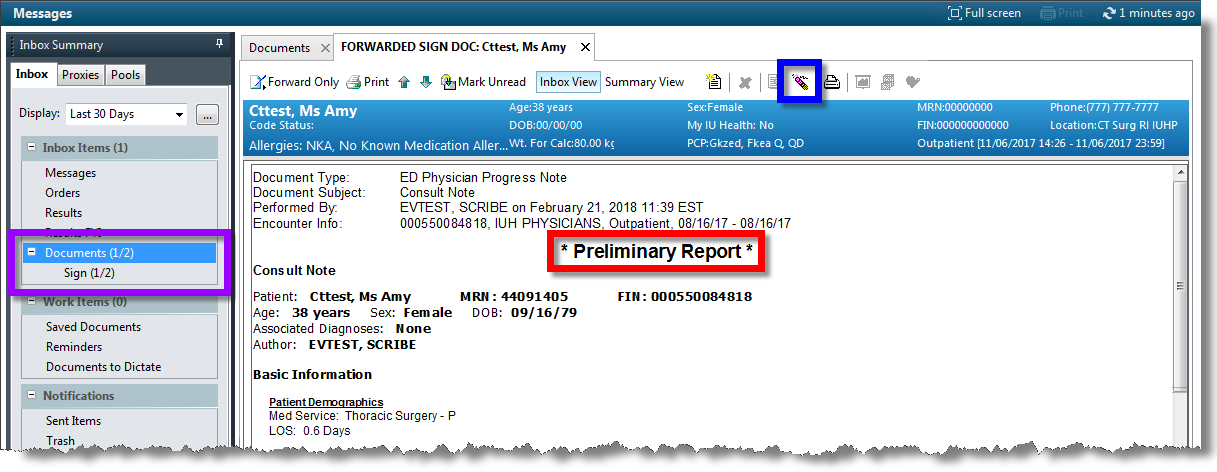 When opened, the note header reads, “* Preliminary Report *.”The preceptor receives the submitted note in Message Center, as in the past, in the Sign folder.The preceptor can now make direct changes/corrections to the note before signing.Important Notes:		If the preceptor wants to addend (NOT edit) the note, they may still do so. They must sign the note and then modify with an attestation statement.  The attestation statement and signature line will separated by a bold line and additional time stamp.		If the preceptor wants to make edits and also attestation statement, they should follow the workflow below. The attestation statement and signature line will not be separated by a bold line and time stamp.Preceptor Workflow – Make Changes and/or Corrections to a PowerNote (continued)Preceptor Workflow – Make Changes and/or Corrections to a PowerNote (continued)StepActionOpen the note in Message Center (in the Sign folder).Click the Correction (    ) button on the toolbar.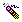 The PowerNote re-loads for corrections. 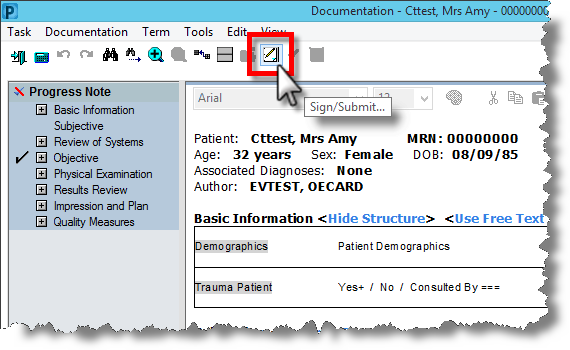 Make any changes or corrections, as needed.Click the Sign/Submitbutton.The following screen shot illustrates how the note displays after it’s been verified.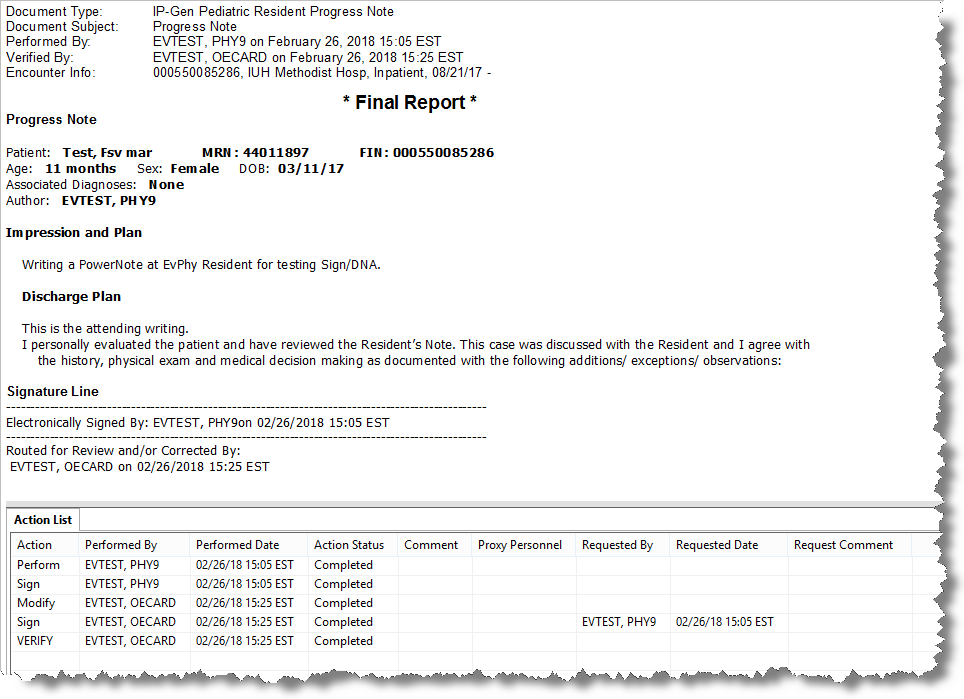 Preceptor Workflow – Make Changes and/or Corrections to a Dyn DocPreceptor Workflow – Make Changes and/or Corrections to a Dyn DocStepActionOpen the note in Message Center (in the Sign folder).Click the Modify (    ) button on the toolbar.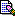 Take action, with these three options.Edit the document.Add new content to the document.Skip to Step 4 (Sign only).Sign the document.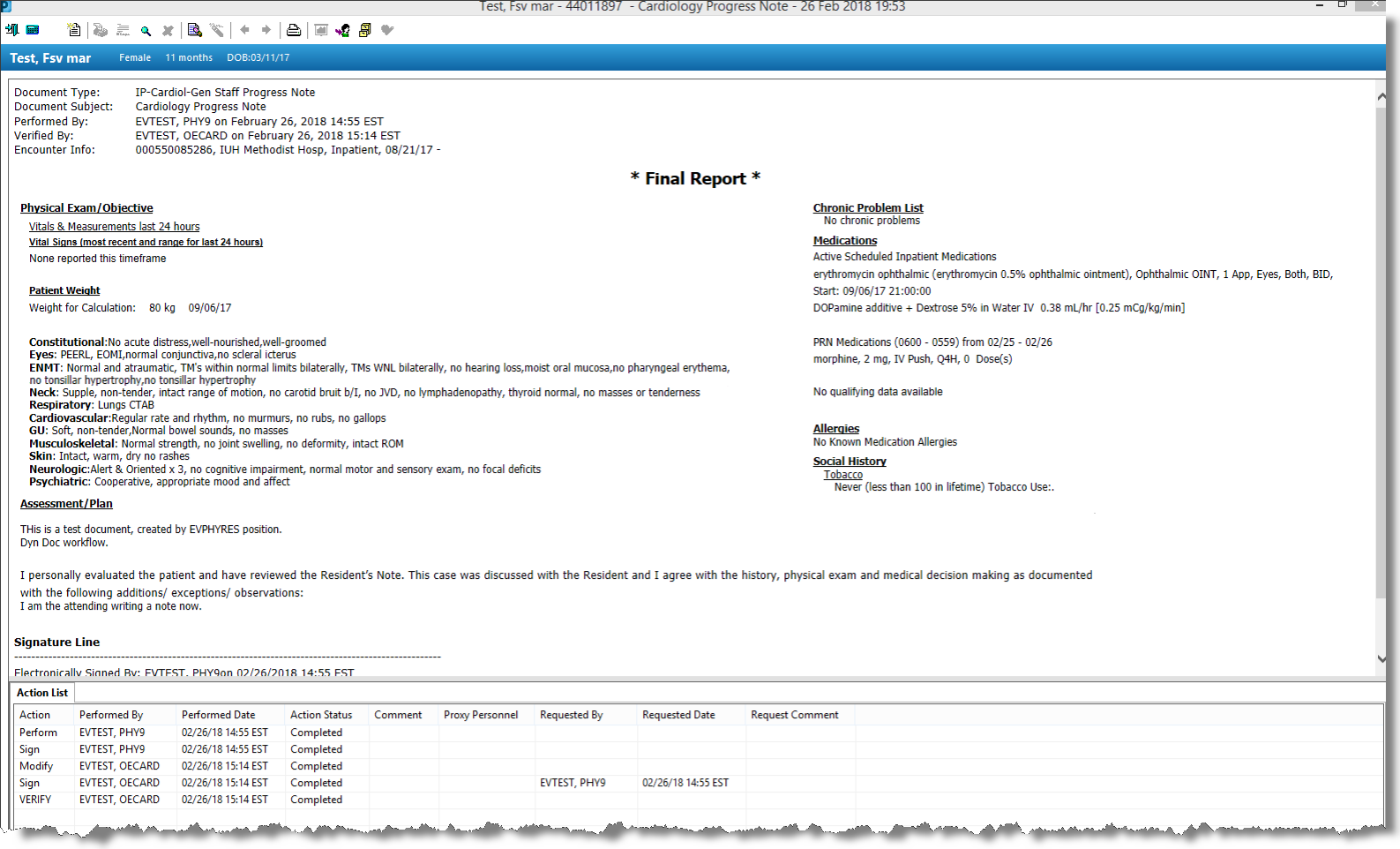 Preceptor Workflow – Add an Addendum to a PowerNoteIf the preceptor wants to addend (NOT edit) the note, they may still do so.  They must sign the note and then modify with an attestation statement: the attestation statement and signature line will be separated by a bold line and additional time stamp.Preceptor Workflow – Add an Addendum to a PowerNoteIf the preceptor wants to addend (NOT edit) the note, they may still do so.  They must sign the note and then modify with an attestation statement: the attestation statement and signature line will be separated by a bold line and additional time stamp.StepActionOpen the note in Message Center (in the Sign folder).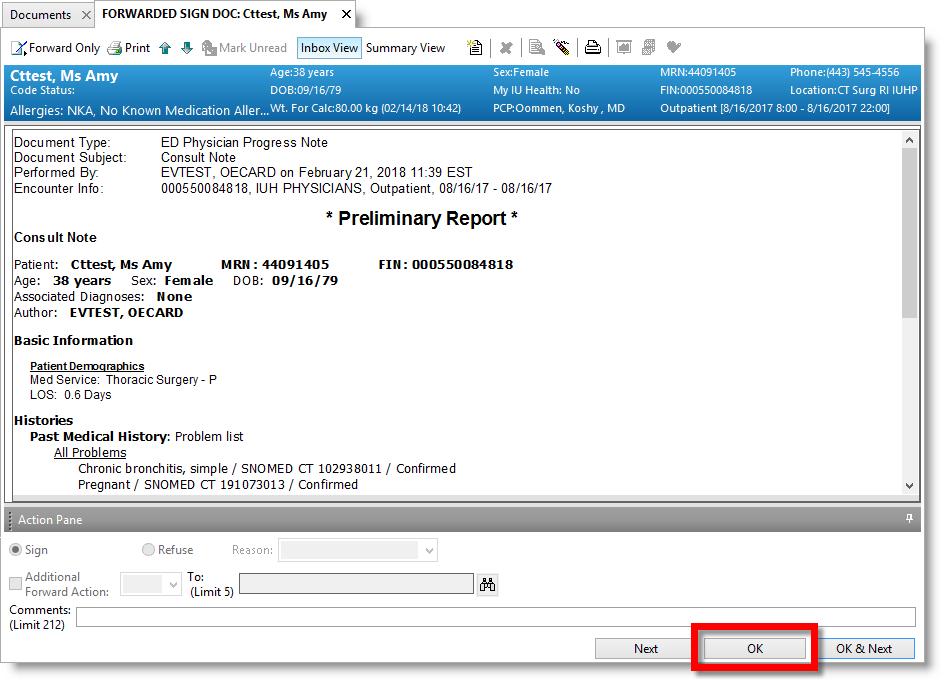 Click the OK button. This signs the note without any edits, and places it in a final, verified status.  The note will now display in a “Final Report” status.Click the Modify (    ) button on the toolbar.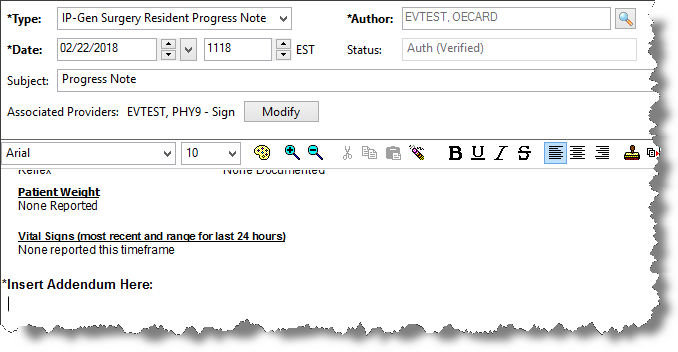 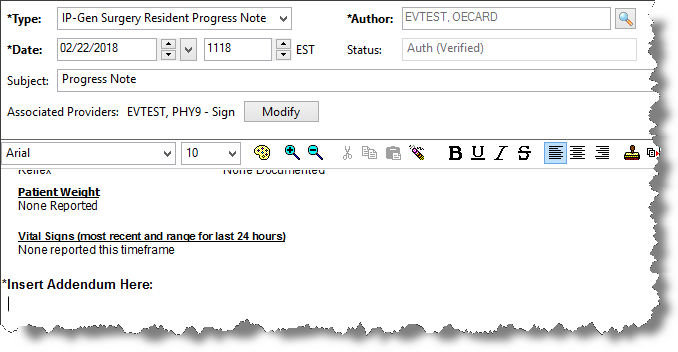 The note opens and the cursor is positioned below the “Insert Addendum Here” heading.Preceptor Workflow – Add an Addendum to a PowerNote (continued)Preceptor Workflow – Add an Addendum to a PowerNote (continued)StepActionEnter an addendum.All attestation statements are still present.Click the Sign button.The signed note remains in a “Final Report” status.Note: The App Student remains the Author of the Note, and student and preceptor signatures are both present in the Signature Lines.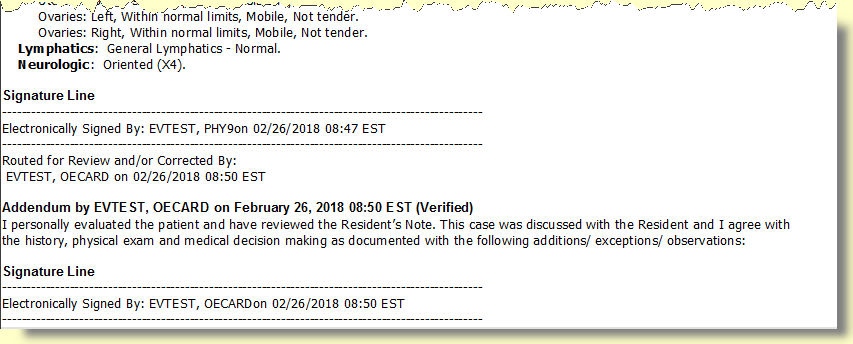 